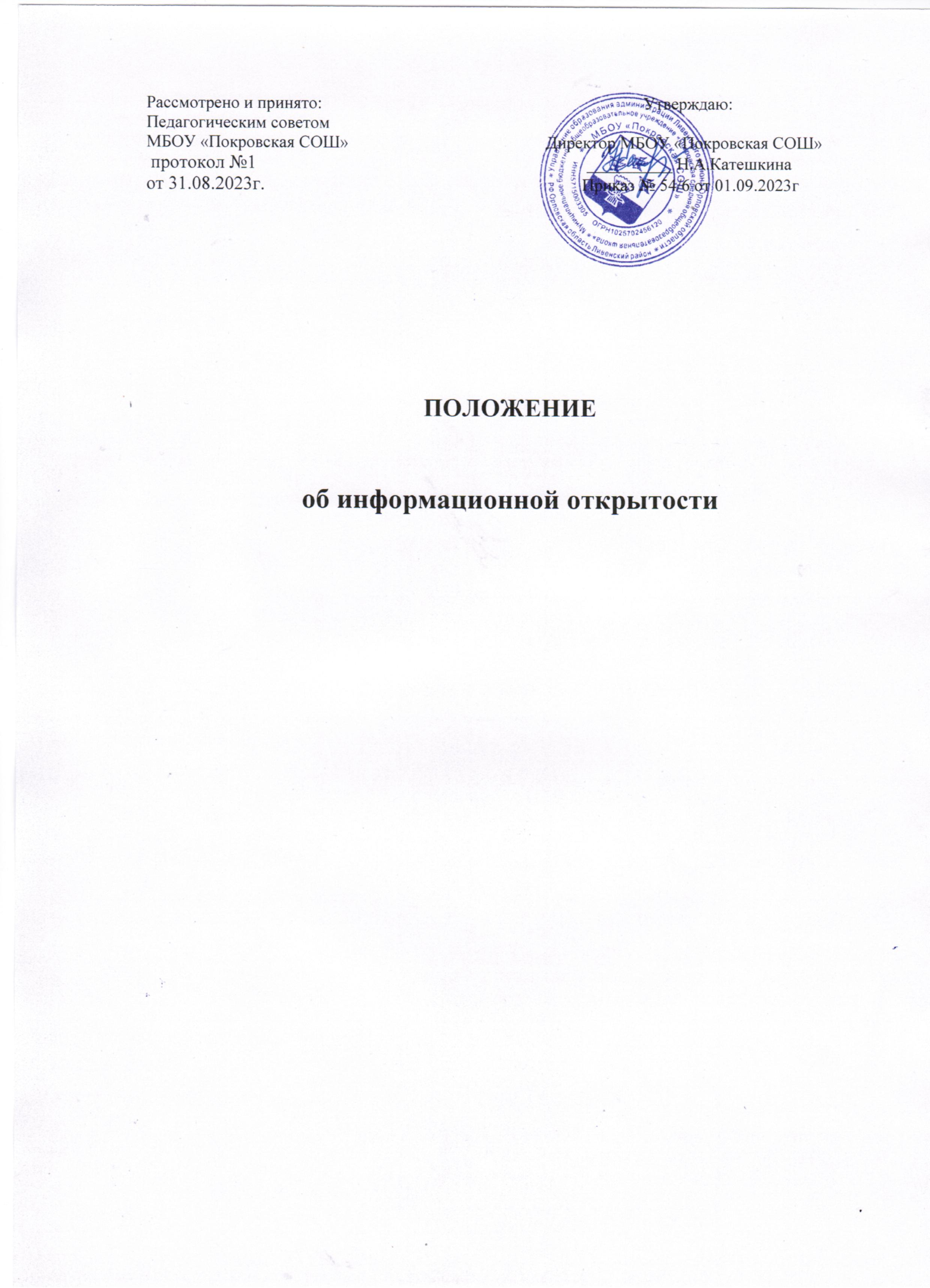 1. Общие положения1.1. Образовательная организация (далее организация) обеспечивает открытость и доступность информации о своей деятельности в соответствии с законодательством РФ.1.2. Настоящее положение разработано с учетом требований Федерального закона от 29.12.2012 № 273-ФЗ «Об образовании в Российской Федерации» в редакции 25.07.2022, постановления Правительства РФ от 10.07.2013 № 582 «Об утверждении правил размещения на официальном сайте образовательной организации в информационно-телекоммуникационной сети «Интернет» и обновления информации об образовательной организации», приказ федеральной службы по надзору в сфере образования и науки РФ от 14.08.2020 №831 «Об утверждении требований к структуре официального сайта образовательной организации в инфорационно-телекоммуникационной сети Интернет и формату предоставления информации.1.3. Настоящее положение определяет:- перечень раскрываемой ОО информации;              - способы и сроки обеспечения ОО открытости и доступности информации;              - ответственность ОО.2. Перечень информации, способы и сроки обеспечения ее открытости и доступности2.1. Образовательная организация обеспечивает открытость и доступность информации путем ее размещения:- на информационных стендах ОО; - на официальном сайте ОО;- в средствах массовой информации (в т.ч. электронных);- на официальной странице ВКонтакте. 2.2. Перечень обязательных к раскрытию сведений о деятельности ОО:дата создания ОО; месте нахождения ОО, режиме, графике работы, контактных телефонах и адресах электронной почты; информация о структуре и органах управления ОО; информация о реализуемых образовательных программах с указанием учебных предметов, предусмотренных соответствующей образовательной программой; информация о численности обучающихся по реализуемым образовательным программам за счет бюджетных ассигнований федерального бюджета, бюджетов субъектов РФ, местных бюджетов и по договорам об образовании за счет средств физических и (или) юридических лиц; информация о языках образования; информация о федеральных государственных образовательных стандартах; информация о руководителе ОО, его заместителях; информация о персональном составе педагогических работников с указанием уровня образования, квалификации и опыта работы; информация о материально-техническом обеспечении образовательной деятельности; информация о количестве вакантных мест для приема (перевода) по каждой образовательной программе, информация о наличии и условиях предоставления обучающимся мер социальной поддержки; информация об объеме образовательной деятельности.2.3. Обязательными к открытости и доступности копии следующих документов ОО:Устав; выписка из реестра лицензий на осуществление образовательной деятельности; план финансово-хозяйственной деятельности ОО, утвержденный в установленном законодательством порядке; локальные нормативные акты, в т.ч. правила внутреннего распорядка обучающихся, правила внутреннего трудового распорядка, коллективный договор; предписания органов, осуществляющих государственный контроль (надзор) в сфере образования, отчеты об исполнении таких предписаний; примерная форма заявления о приеме; уведомление о прекращении деятельности.2.4. Требования к информации, размещаемой на официальном сайте ОО, ее структура, порядок размещения и сроки обновления определяются положением об информационном сайте организации.2.5. Образовательная организация обеспечивает открытость следующих персональных данных:а) о руководителе ОО, его заместителях, в т.ч.:фамилия, имя, отчество (при наличии) руководителя, его заместителей;должность руководителя, его заместителей;контактные телефоны;адрес электронной почты;б) о персональном составе педагогических работников с указанием уровня образования, квалификации и опыта работы, в т.ч.:фамилия, имя, отчество (при наличии) работника;занимаемая должность (должности);преподаваемые дисциплины;ученая степень (при наличии);              ученое звание (при наличии); наименование направления подготовки и (или) специальности;данные о повышении квалификации и (или) профессиональной переподготовке (при наличии);общий стаж работы;стаж работы по специальности;иная информация о работниках ОО, на размещение которой имеется их письменное согласие (в том числе – на размещение фотографий) (вправе разместить).2.7. Образовательная организация обязана по письменному требованию внести изменения в размещенную о нем информацию при условии предоставления подтверждающих документов.3. Ответственность образовательной организации 3.1. Образовательная организация осуществляет раскрытие информации (в т.ч. персональных данных) в соответствии с требованиями законодательства РФ.3.2. Образовательная организация обеспечивает обработку и хранение информации о своих работниках, а также иных субъектах персональных данных способами, обеспечивающими максимальную защищенность такой информации от неправомерного использования в соответствии с требованиями Федерального закона от 27.07.2006 № 152-ФЗ «О персональных данных», положением об обработке персональных данных.3.3. Образовательная организация несет ответственность в порядке и на условиях, устанавливаемых законодательством РФ, за возможный ущерб, причиненный в результате неправомерного использования информации третьими лицами.4. Заключительные положения4.1. Настоящее Положение является локальным нормативным актом, принимается на Педагогическом совете ОО и утверждается (либо вводится в действие) приказом директора школы, осуществляющей образовательную деятельность.4.2. Все изменения и дополнения, вносимые в настоящее Положение, оформляются в письменной форме в соответствии действующим законодательством Российской Федерации.4.3. Положение принимается на неопределенный срок. Изменения и дополнения к Положению принимаются в порядке, предусмотренном п.4.1. настоящего Положения.4.4. После принятия Положения (или изменений и дополнений отдельных пунктов и разделов) в новой редакции предыдущая редакция автоматически утрачивает силу.